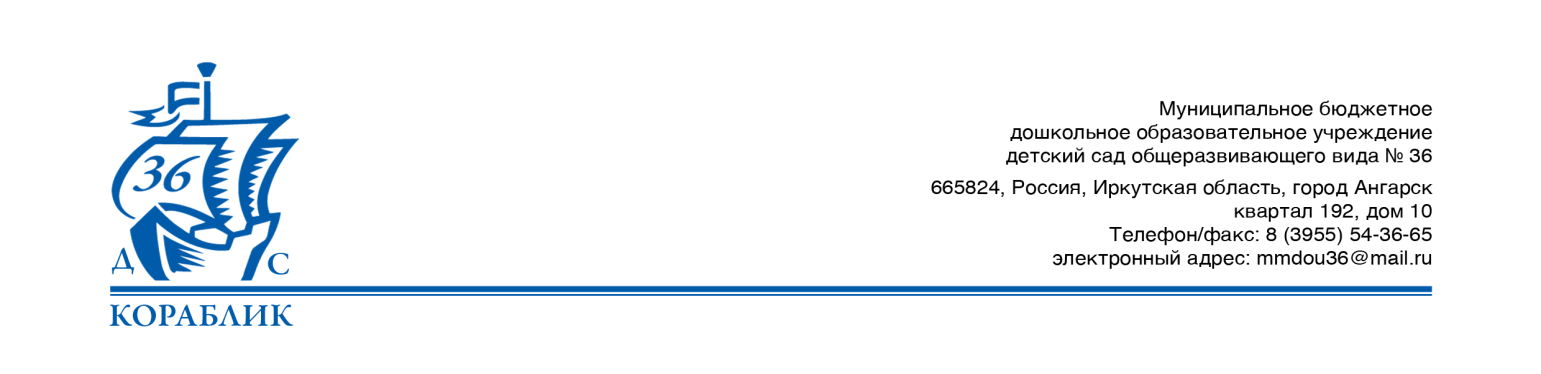 Мониторинг числа активных воспитанниковДатаСписочный составКоличество посещений%15.04.2020206104,8